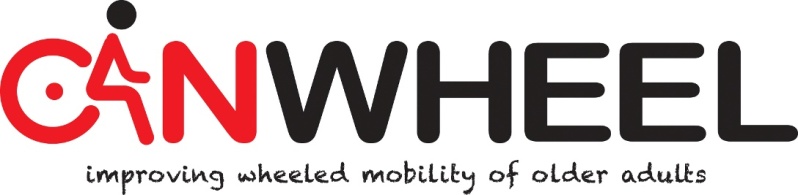 FAST FACTS Wheelchair Skills TestDescription/Use: Wheelchair Skills Test (WST) and Wheelchair Skills Test – Questionnaire (WST-Q).Population: Any user of a manual wheelchair, powered wheelchair or scooter or any caregiver of a user of a manual or powered wheelchair.Type of Administration: There are objective versions, questionnaire versions (paper) and questionnaire versions (computer-assisted testing).Time to Administer: The objective tests take about 30 minutes to administer. The questionnaire versions take about 10 minutes.Response Scale: Individual skill scores (0-2), total percentage scores (0-100) for capacity; individual skill scores (0-4), total percentage scores (0-100) for performance (WST-Q only); and comments.Scoring: Ordinal scales.Interpretation: In light of specific evaluation criteria provided in on-line manuals.Relevant References: www.wheelchairskillsprogram.ca